Nr.  275  din 24.06.2019ANUNŢ COLECTIV,pentru comunicare prin publicitate              În temeiul  art. 47 alin. (5) din Legea nr. 207 din 20.07.2015 privind Codul de procedură fiscală, republicată, cu modificările şi completările ulterioare, comunicăm că au fost emise acte administrative fiscale pentru următorii contribuabili:                            Actul administrativ fiscal poate fi consultat de titularul acestuia la sediul Direcţiei Generala Impozite, Taxe si Alte Venituri Locale – Serviciul de Urmarire si Executare Silită,Amenzi din  str. Domnească nr. 13, bl. L parter.              Prezentele acte administrative fiscale se consideră communicate în termen de 15 zile de la data afişării anunţului, respectiv         .              Dacă aveţi nelămuriri în legătură cu acest anunţ, o puteţi contacta pe doamna Ciriplinschi Aurora la sediul nostru sau la numărul de telefon 0236/307790.                                                                                                                           ŞEF SERVICIU                                                                                                     Cj. Adriana EnacheNr. crtNumele şi prenumele / denumirea contribuabiluluiDomiciliul fiscal al contribuabiluluiDenumirea actului administrativ fiscal / nr. şi data actului: somatia nr.1ALEXA MARIAN-BOGDANStr. TECUCI Nr. 204 Bl. O8 Ap. 32294204/13,12,20182ANGHEL  NICK ROBERTStr. NAE LEONARD Nr. 25 Bl. R2 Ap. 11300559/10,01,20193APOSTU MARIA-RENATAStr. TECUCI Nr. 191 Bl. N5 Ap. 24285107/14,12,20184BANU IONEL-SORINStr. NAE LEONARD Nr. 16 Bl. C14 Ap. 4279103/20,12,20185BELCIUGANU TANASCAStr. CALUGARENI Nr. 3 Bl. P1A Ap. 65286031/10,12,20186BLEHOIANU LAURENTIU-ROGERStr. BASARABIEI Nr. 123 Bl. I6B Ap. 32283492/20,11,20187BLEHOIANU LAURENTIU-ROGERStr. BASARABIEI Nr. 123 Bl. I6B Ap. 32315594/19,10,20188BLEHOIANU LAURENTIU-ROGERStr. BASARABIEI Nr. 123 Bl. I6B Ap. 32315592/19,10,20189BLEHOIANU LAURENTIU-ROGERStr. BASARABIEI Nr. 123 Bl. I6B Ap. 32315593/19,10,201810BRAILESCU VALENTINStr. CALUGARENI Nr. 9 Bl. P3A Ap. 1302279/27,11,201811BRUDIU IORDANStr. AVIATORILOR Nr. 4 Bl. Z1 Ap. 55298318/10,01,201912 BUTOI GHEORGHEStr. CLUJ Nr. 7 Bl. D5C Ap. 37302720/21,12,201813CALDARARU  AURELStr. CALUGARENI Nr. 22 Bl. U2 Ap. 37285813/10,12,201814CALDARARU MARIAStr. CALUGARENI Nr. 22 Bl. U2 Ap. 37283903/06,12,201815CALIN CARMEN-VIOLETAStr. NAE LEONARD Nr. 9 Bl. C7 Ap. 11289259/12,12,201816CAMPEANU SILVIU-GABRIELStr. CALUGARENI Nr. 10B Bl. P7A Ap. 53285117/14,12,201817CARP GICUStr. NAE LEONARD Nr. 20 Bl. S2 Ap. 2299168/10,01,201918CASLEANU ALEXANDRUStr. ALBA IULIA Nr. 1 Bl. K2A Ap. 41287620/21,12,201819CASLEANU ALEXANDRUStr. ALBA IULIA Nr. 1 Bl. K2A Ap. 41301930/21,12,201820CASLEANU ALEXANDRUStr. ALBA IULIA Nr. 1 Bl. K2A Ap. 41302704/21,12,201821CASLEANU ALEXANDRUStr. ALBA IULIA Nr. 1 Bl. K2A Ap. 41286624/13,12,201822CASLEANU ALEXANDRUStr. ALBA IULIA Nr. 1 Bl. K2A Ap. 41286627/13,12,201823CASLEANU ALEXANDRUStr. ALBA IULIA Nr. 1 Bl. K2A Ap. 41298377/10,01,201924CASLEANU ALEXANDRUStr. ALBA IULIA Nr. 1 Bl. K2A Ap. 41298314/10,01,201925CASLEANU ALEXANDRUStr. ALBA IULIA Nr. 1 Bl. K2A Ap. 41298316/10,01,201926CASLEANU ALEXANDRUStr. ALBA IULIA Nr. 1 Bl. K2A Ap. 41299126/10,01,201927CASLEANU ALEXANDRUStr. ALBA IULIA Nr. 1 Bl. K2A Ap. 41283860/06,12,201828CASLEANU ALEXANDRUStr. ALBA IULIA Nr. 1 Bl. K2A Ap. 41283919/06,12,201829CIONEI VALENTINStr. NUFARULUI Nr. 7 Bl. S8 Ap. 3290037/10,12,201830CORNEA SIMONA LORENAStr. CLUJ Nr. 18 Bl. D4 Ap. 60281162/20,12,201831CORPACIU MARIUSStr. CLUJ Nr. 7 Bl. D5C Ap. 37285893/06,12,201832COSTEA  IONUT EDUARDStr. NAE LEONARD Nr. 6 Bl. C6 Ap. 44285030/14,12,201833CULICA MARIUS LIVIUStr. CALUGARENI Nr. 10BIS Bl. P7A Ap. 44318647/07,01,201934ANGHEL  NICK ROBERTStr. NAE LEONARD Nr. 25 Bl. R2 Ap. 11318749/31,01,201935AVRAM ALEXANDRU VIORELStr. AVIATORILOR Nr. 2 Bl. Z4 Ap. 8280483/15,11,201836BALAUR MARINELStr. AVIATORILOR Nr. 4 Bl. Z1 Ap. 33291283/14,01,201937BERLEA TUDORELStr. ANGHEL SALIGNY Nr. 130 Bl. I5 Ap. 73292045/14,01,201938BOBARU PAULAStr. PODUL INALT Nr. 5 Bl. P5 Ap. 10312306/22,11,201839BRUDIU IORDANStr. AVIATORILOR Nr. 4 Bl. Z1 Ap. 55292217/14,01,201940CASLEANU ALEXANDRUStr. ALBA IULIA Nr. 1 Bl. K2A Ap. 41284502/14,12,201841CASLEANU ALEXANDRUStr. ALBA IULIA Nr. 1 Bl. K2A Ap. 41297265/15,01,201942CIOBANU CRISTINEL-MIRELStr. NAE LEONARD Nr. 2 Bl. C4 Ap. 35325149/14,01,201943COSTEA  IONUT EDUARDStr. NAE LEONARD Nr. 6 Bl. C6 Ap. 44316923/31,01,201944CROITORU FLORIN CIPRIANStr. TECUCI Nr. 204 Bl. O8 Ap. 8288405/16,11,201845DIACONU TUDORStr. TECUCI Nr. 208 Bl. O1 Ap. 56276719/12,11,201846DOBRE PAULAStr. ANGHEL SALIGNY Nr. 153 Bl. K2 Ap. 82270116/15,11,201847DOBRE PAULAStr. ANGHEL SALIGNY Nr. 153 Bl. K2 Ap. 82270129/15,11,201848DRUTU MARIANStr. PODUL INALT Nr. 2 Bl. U14A Ap. 18290309/14,12,201849FRUMUSANU OANA-MARIAStr. PODUL INALT Nr. 6 Bl. U1B Ap. 21297867/15,02,201950GABAR NICOLAE CIPRIANStr. NUFARULUI Nr. 9 Bl. S11 Ap. 30294358/17,01,201951GEORGESCU FLORINStr. GHEORGHE DOJA Nr. 9 Bl. C2 Ap. 87317644/31,01,201952GHEORGHE ALEXANDRU GABRIELStr. BASARABIEI Nr. 125 Bl. I6A Ap. 43299201/10,01,201953GHERGHEA NECULAEStr. CALUGARENI Nr. 8 Bl. P2A Ap. 33313463/15,01,201954GILEA LUCIAN-CRISTIStr. ALBA IULIA Nr. 1 Bl. K2A Ap. 3313439/15,01,201955GRECU CRISTIAN TEODORStr. GHEORGHE DOJA Nr. 75 Bl. DOJA Ap. 5305482/16,01,201956IANNO ANA MARIAStr. CALUGARENI Nr. 16 Bl. U5 Ap. 28290777/14,01,201957IONESCU MIRCEAStr. CALUGARENI Nr. 8 Bl. U8 Ap. 49294337/17,01,2019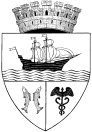 